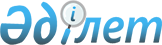 О некоторых вопросах открытого акционерного общества "Казахтелеком"
					
			Утративший силу
			
			
		
					Постановление Правительства Республики Казахстан от 15 августа 2000 года N 1261. Утратило силу - постановлением Правительства РК от 28 февраля 2001 г. N 290 ~P010290

      Правительство Республики Казахстан постановляет: 

      1. Министерству транспорта и коммуникаций Республики Казахстан в установленном законодательством порядке рекомендовать: 

      1) общему собранию акционеров избрать Совет директоров открытого акционерного общества "Казахтелеком" в следующем составе: 

      Жанабилов Мият Саттарулы - заведующий Производственным отделом Канцелярии Премьер-Министра Республики Казахстан, председатель; 

      Налибаев Абдукалык Закирович - первый вице-Министр транспорта и коммуникаций Республики Казахстан; 

      Жамишев Болат Бидахметович - первый вице-Министр финансов Республики Казахстан; 

      Бектасов Абен Агыбаевич; 

      2) соответствующему органу общества избрать Бектасова Абена Агыбаевича президентом открытого акционерного общества "Казахтелеком"; 

      3) вывести из указанного состава Мадиева Биржана Мухаметжановича, Сакипова Нурлана Заркешевича. 

      2. Комитету государственного имущества и приватизации Министерства финансов и Министерству транспорта и коммуникаций Республики Казахстан все свои ранее принятые акты по вопросам открытого акционерного общества "Казахтелеком" привести в соответствие с настоящим постановлением. 

      3. Подпункт 8) пункта 1 постановления Правительства Республики Казахстан от 26 марта 1999 года N 308  P990308_  "Отдельные вопросы некоторых акционерных обществ" (САПП Республики Казахстан, 1999 г., N 10, ст. 92) признать утратившим силу.     4. Настоящее постановление вступает в силу со дня подписания.     Премьер-Министр   Республики Казахстан     (Специалисты: Мартина Н.А.,                   Петрова Г.В.)
					© 2012. РГП на ПХВ «Институт законодательства и правовой информации Республики Казахстан» Министерства юстиции Республики Казахстан
				